                                              АДМИНИСТРАЦИЯБОЛЬШЕАЛАБУХСКОГО СЕЛЬСКОГО ПОСЕЛЕНИЯГРИБАНОВСКОГО МУНИЦИПАЛЬНОГО РАЙОНАВОРОНЕЖСКОЙ   ОБЛАСТИПлощадь Революции.; д.10/2, село Большие Алабухи, Грибановский район, Воронежская область 397215, тел.  46-6-06ОГРН 1023600608448, ИНН/КПП 3609001736/36090100123.01.2020 года     № 21                                                                                                 Заместителю главы                                                                               администрации Грибановского                                                                                        муниципального района                                                                                                          М.И. Тарасову                                         ИНФОРМАЦИЯ:На Ваш запрос о реализации в 2019 году муниципальных программ, администрация Большеалабухского сельского поселения Грибановского муниципального района предоставляет  информацию по прилагаемым формам.И.о. главы сельского поселения                                   Н.С. Бондарева                              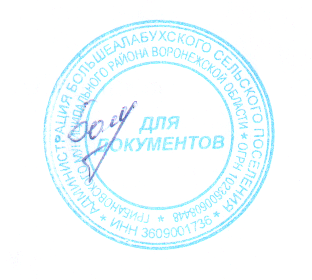 Приложение № 1   Реестр муниципальных программ муниципальных образований Воронежской областиОтчето ходе реализации муниципальной программы (финансирование программы)Большеалабухское сельское поселениеза  2019 г.И.о. главы сельского поселения  _______________________________  Н.С.Бондарева (подпись)                           (Ф.И.О.)Главный бухгалтер ________________________________  С.А. АгеенкоПояснительная  запискак отчету о ходе реализации муниципальной  программы Грибановского  муниципального  района  Воронежской области Большеалабухского  сельского поселения  за  2019г.«Развитие  Большеалабухского  сельского поселения Грибановского муниципального района  Воронежской области на 2014-2020 годы»Цели программы: Обеспечение реализации муниципальной программы. - Создание условий по обеспечению деятельности администрации Большеалабухского  сельского поселения  Грибановского муниципального района.- Совершенствование управления бюджетным процессом и повышение устойчивости бюджетов администрации  Большеалабухского  сельского поселения.- Обеспечить исполнение гражданами воинской обязанности, установленной федеральными законами «Об обороне», «О воинской обязанности и военной службе», «О мобилизационной подготовке и мобилизации в Российской Федерации».- Минимизация социального и экономического ущерба наносимого населению и экономике  Большеалабухского  сельского поселения Грибановского муниципального района Воронежской области вследствие чрезвычайных ситуаций природного и техногенного характера, пожаров и происшествий на водных объектах.- Формирование эффективной системы пространственного развития и административно-территориального устройства, направленной на обеспечение реализации конституционных прав граждан на экологически безопасную среду жизнедеятельности, права на жилище, труд и другие социальные гарантии, а также создание комфортных условий проживания населения и устойчивого развития территорий области посредством определения границ населенных пунктов.- Создание условий для комфортного проживания граждан на территории  Большеалабухского  сельского поселения.- Обеспечение эффективного оздоровления, отдыха и занятости, развития творческого, интеллектуального потенциала и личностного развития детей и молодежи.- Создание условий для повышения качества и разнообразия услуг, предоставляемых в сфере культуры и искусства.- Сохранение культурного и исторического наследия, обеспечение доступа граждан к культурным ценностям и участию в культурной жизни Большеалабухского  сельского поселения Грибановского муниципального района Воронежской области.- Улучшение  здоровья населения  за  счет привлечения его  к  систематическим  занятиям  физической  культурой  и  спортом, формирование устойчивой  потребности в  здоровом  образе жизни, нравственных и  духовных  основ  подрастающего  поколения.- Создание условий для роста благосостояния граждан, получателей мер социальной поддержки.Результаты программы:  Условия для реализации муниципальной программы "Развитие  Большеалабухского  сельского поселения Грибановского муниципального  района на 2014 – 2020 годы»  обеспечены и выполнены  на 100%.- Осуществляется первичный воинский учет граждан, пребывающих в запасе и граждан, подлежащих призыву на военную службу, проживающих или пребывающих на территории поселения.  - Развитие систем оповещения и информирования населения. - Участие в предупреждении и ликвидации последствий чрезвычайных ситуаций на территории муниципального района. - Оказание поддержки  добровольным пожарным.-  Предоставление информации для подготовки документации по планировке территорий перспективных поселений района.- Обеспечение своевременной актуализации и приведения в соответствие требованиям действующего законодательства документов территориального планирования и градостроительного зонирования  Большеалабухского  сельского поселения Грибановского муниципального района Воронежской области.- Создание безопасных и благоприятных условий проживания граждан на территории Большеалабухского  сельского поселения Грибановского муниципального района.- Улучшение технического состояния существующей улично-дорожной сети и автомобильных дорог местного значения за счет увеличения объемов работ по ремонту и содержанию дорог. - Организация благоустройства, озеленения территории поселения, очистка и уборка территории населенных пунктов от мусора.- Создание благоприятных условий для проживания и отдыха жителей сельского поселения. - Обеспечение предоставления безопасных и качественных услуг в сфере оздоровления и отдыха детей.- Создание современной системы управления и научно-методической поддержки процессов оздоровления и отдыха детей.- Создание системы взаимодействия всех учреждений в организации сферы оздоровления и отдыха детей;- Содействие развитию различных учреждений, предоставляющих услуги в данной сфере-  Создание благоприятных условий для устойчивого развития сфер культуры.- Повышение доступности и качества  услуг культуры. - Улучшение материально-технического и финансового обеспечения деятельности подведомственных муниципальных учреждений культуры.-  Внедрение  физической  культуры  и  спорта в режим учебы, труда и отдыха,  различных  социально-демографических групп  населения, формирования  у  населения  поселения  потребности  в  систематических занятиях   физкультурой  и   спортом.-  Повышение спортивного мастерства;  - Организация оздоровления и отдыха детей школьного возраста.  - Выполнение обязательств государства по социальной поддержке отдельных категорий граждан.Внесенные изменения в программу:-  от  № 93 от 27.02.2017 г., №104 от 29.06.2017 г «О внесении изменений в муниципальную программу Большеалабухского  сельского поселения Грибановского муниципального района «Развитие Большеалабухского  сельского поселения на 2014-2020 годы»  »«Развитие и поддержка малого и среднего предпринимательства в  Большеалабухском  сельском  поселении Грибановского муниципального района»на 2015-2020 гг.Цель программы: Создание благоприятного предпринимательского климата и условий для ведения бизнесаРезультаты программы: Повышение предпринимательской активности и развитие малого и среднего предпринимательства.Целевое использование бюджетных средств:- местный бюджет назначено – 3 тыс. руб.,  исполнено -  3 тыс. руб. (100%)Внесенные изменения в программу:- нет.№ п/пНаименование  ПрограммыСрок реализации ПрограммыРеквизиты
муниципального правового акта, которым  утверждена Программа или внесены изменения в ПрограммуИсполнитель программыОбъемы финансирования Программы, тыс. рублейОбъемы финансирования Программы, тыс. рублейОбъемы финансирования Программы, тыс. рублейПримечание№ п/пНаименование  ПрограммыСрок реализации ПрограммыРеквизиты
муниципального правового акта, которым  утверждена Программа или внесены изменения в ПрограммуИсполнитель программыФедеральный бюджетОбластной бюджетМестный бюджет1234567891Муниципальная программа Большеалабухского  сельского поселения Грибановского муниципального района "Развитие и поддержка малого и среднего предпринимательства в Большеалабухского  сельском поселении Грибановского муниципального района"2015-2020гг.Постановление администрации Большеалабухского сельского поселения от 01.07.2015 г. № 43Администрация Большеалабухского сельского поселения0032Муниципальная программа  Большеалабухского сельского поселения Грибановского муниципального района"Развитие  Большеалабухского сельского поселения"2014-2020гг.Решение СНД  Большеалабухского сельского поселения№ 222 от 21.02.2014г.Изменения:№ 38 от  18.02.2016г.№ 65 от 26.09.2016г.№ 93 от 27.02.2017 г№104 от 29.06.2017 гАдминистрация  Большеалабухского сельского поселения75,31404,743093«Комплексное    развитие     систем коммунальной инфраструктуры  Большеалабухского сельского поселения Грибановского муниципального района Воронежской области на период 2014-2024 годы»2014-2024ггПостановление  администрации  Большеалабухского сельского поселения № 62 от 30.07.2013г.Изменения:№ 16 от 27.03.2017г.№ 31 от 21.06.2017г..Администрация  Большеалабухского сельского поселения Грибановского муниципального района Воронежской области.Соисполнитель - Отдел ПСТС и ЖКХ администрации Грибановского муниципального района0004«Комплексное развитие социальной  инфраструктуры  Большеалабухского сельского поселения Грибановского муниципального района Воронежской области на 2017- 2025 годы»2017-2025ггРешение СНД  Большеалабухского сельского поселения№ 116 от 10.08.2017г.Изменения:№ 124 от 28.12.2017гАдминистрация  Большеалабухского сельского поселения Грибановского муниципального района Воронежской области01244,52,45«Комплексное развитие транспортной инфраструктуры  Большеалабухского сельского поселения Грибановского муниципального района Воронежской области на период с 2017 по 2025 годы»2017-2025ггРешение СНД  Большеалабухского сельского поселения10.08.2017г.№115Администрация  Большеалабухского сельского поселения Грибановского муниципального района Воронежской области000Приложение № 2 к Порядку № п/пНаименование  программных мероприятий Срок реализации программыОбъемы финансирования, тыс. рублейОбъемы финансирования, тыс. рублейОбъемы финансирования, тыс. рублейОбъемы финансирования, тыс. рублейОбъемы финансирования, тыс. рублейОбъемы финансирования, тыс. рублейОбъемы финансирования, тыс. рублейОбъемы финансирования, тыс. рублейОбъемы финансирования, тыс. рублейОбъемы финансирования, тыс. рублейУровень освоения финансовых средств (%)Уровень освоения финансовых средств (%)Наименование целевых показателей (индикаторов) определяющих результативность реализации мероприятий Планируемые  значения целевых показателейФактически достигнутые значения целевых показателейУровень достижения, (%)Срок реализации программывсеговсегов том числе по источникам       финансированияв том числе по источникам       финансированияв том числе по источникам       финансированияв том числе по источникам       финансированияв том числе по источникам       финансированияв том числе по источникам       финансированияв том числе по источникам       финансированияв том числе по источникам       финансированияУровень освоения финансовых средств (%)Уровень освоения финансовых средств (%)Наименование целевых показателей (индикаторов) определяющих результативность реализации мероприятий Планируемые  значения целевых показателейФактически достигнутые значения целевых показателейУровень достижения, (%)Срок реализации программывсеговсегофедеральный      бюджетфедеральный      бюджетобластной бюджетобластной бюджетместные бюджетыместные бюджетывнебюджетные источникивнебюджетные источникиУровень освоения финансовых средств (%)Уровень освоения финансовых средств (%)Наименование целевых показателей (индикаторов) определяющих результативность реализации мероприятий Планируемые  значения целевых показателейФактически достигнутые значения целевых показателейУровень достижения, (%)Срок реализации программывсеговсегофедеральный      бюджетфедеральный      бюджетобластной бюджетобластной бюджетместные бюджетыместные бюджетывнебюджетные источникивнебюджетные источникиУровень освоения финансовых средств (%)Уровень освоения финансовых средств (%)Наименование целевых показателей (индикаторов) определяющих результативность реализации мероприятий Планируемые  значения целевых показателейФактически достигнутые значения целевых показателейУровень достижения, (%)Срок реализации программыпланфактпланфактпланфактпланфактпланфактпланфактНаименование целевых показателей (индикаторов) определяющих результативность реализации мероприятий Планируемые  значения целевых показателейФактически достигнутые значения целевых показателейУровень достижения, (%)12345678910111213141516171819Всего по программам3756,63756,6158,7158,7003597,93597,9001Муниципальная программа Большеалабухского  сельского поселения Грибановского муниципального района "Развитие и поддержка малого и среднего предпринимательства в Большеалабухском  сельском поселении Грибановского муниципального района"33331.1Подпрограмма «Развитие и поддержка малого и среднего предпринимательства в  Большеалабухском  сельском  поселении Грибановского муниципального района» на 2015-2020 гг."   33331.1.1Основное мероприятие «Финансовое обеспечение муниципальной программы района для исполнения переданных полномочий на осуществление части полномочий в области развития и поддержки малого и среднего предпринимательства»33332Муниципальная программа Большеалабухского  сельского поселения Грибановского муниципального района"Развитие Большеалабухского  сельского поселения"2.1Подпрограмма "Обеспечение реализации муниципальной программы"1386,81386,81386,81386,82.1.1Основное мероприятие «Расходы на обеспечение функций муниципальных органов  в рамках обеспечения деятельности администрации поселения»1183,51183,51183,51183,52.1.2Основное мероприятие «Расходы на обеспечение деятельности главы поселения в рамках обеспечения деятельности главы поселения»201,3201,3201,3201,32.1.3.Основное мероприятие «Предоставление бюджету муниципального района из бюджета поселения межбюджетных трансфертов на осуществление полномочий по осуществлению внутреннего муниципального финансового контроля, а также контроля в сфере закупок»2,02,02,02,02.1.4.Основное мероприятие Финансовое обеспечение проведения выборов и референдумов00002.2Подпрограмма "Осуществление поселением исполнения переданных полномочий на осуществление первичного воинского учета на территориях, где отсутствуют военные комиссариаты"78,878,878,878,82.2.1Основное мероприятие «Осуществление поселением исполнения переданных полномочий на осуществление первичного воинского учета на территориях, где отсутствуют военные комиссариаты»78,878,878,878,82.3Подпрограмма "Защита населения и территории поселения от чрезвычайных ситуаций, обеспечение пожарной безопасности,  безопасности людей на водных объектах" 38,838,838,838,82.3.1Основное мероприятие «Финансовое обеспечение муниципальной программы района для исполнения переданных полномочий на осуществление части полномочий по мероприятиям в сфере защиты населения от чрезвычайных ситуаций и пожаров»00002.4Подпрограмма "Развитие градостроительной деятельности" 4,04,04,04,02.4.1Основное мероприятие «Финансовое обеспечение муниципальной программы района для исполнения переданных полномочий на осуществление части полномочий по мероприятиям по развитию градостроительной деятельности»4,04,04,04,0Основное мероприятие «Финансовое обеспечение мероприятий по развитию градостроительной деятельности»4,04,04,04,02.5Подпрограмма "Создание условий для обеспечения качественными услугами ЖКХ населения поселения и развитие дорожного хозяйства поселения" 666,8666,879,979,9653,3653,32.5.1Основное мероприятие «Развитие сети автомобильных дорог общего пользования»407,6407,6407,6407,62.5.2Основное мероприятие «Благоустройство дворовых территорий сельского поселения»325,6325,679,979,900245,7245,72.5.5 Основное мероприятие «Грантовая поддержка местных инициатив граждан, проживающих в сельской местности.»000000002.6Подпрограмма "Создание условий для организации отдыха и оздоровления детей и молодежи" 00002.6.1Основное мероприятие «Финансовое обеспечение муниципальной программы района для исполнения переданных полномочий на осуществление части полномочий по организации мероприятий по вовлечению молодежи в социальную практику »4,74,74,74,72.7Подпрограмма "Развитие культуры сельского поселения" 1562,51562,51562,51562,52.7.1Основное мероприятие «Расходы на обеспечение деятельности (оказание услуг) муниципальных учреждений культуры»1089,61089,61089,61089,62.7.2Основное мероприятие «Осуществление переданных полномочий с районного бюджета по организации библиотечного обслуживания населения, комплектования и обеспечения сохранности библиотечных фондов библиотек поселения»472,9472,9472,9472,92.8Подпрограмма "Развитие физической культуры и спорта" 11,211,211,211,22.8.1Основное мероприятие «Финансовое обеспечение муниципальной программы района для исполнения переданных полномочий на осуществление части полномочий  в области физической культуры и спорта.»11,211,211,211,22.9Подпрограмма "Развитие мер социальной поддержки отдельных категорий граждан" 209,5209,5209,5209,52.9.1Основное мероприятие «Доплаты к пенсиям муниципальных служащих сельского поселения»209,5209,5209,5209,5Приложение № 3 к Порядку 